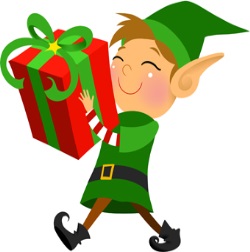 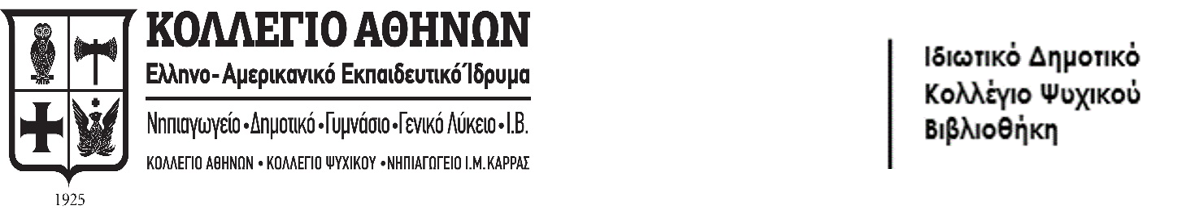                                              Η Βιβλιοθήκη σάς προτείνει…
                                                 Βιβλία για την 2η τάξηΑποστολίδη, Χριστίνα. Ο λύκος και η πεταλούδα. Εκδ. Μίνωας, 2019.
Βασιλείου, Φωτεινή. Μια άδεια κουβαρίστρα. Εκδ. Μίνωας, 2019.Βερροιοπούλου, Άννα. Λίλυ & Λούσυ. Εκδ. Μικρή Σελήνη, 2019.
Δασκαλάκης, Χρήστος. Η χιονονιφάδα που αγάπησε το καλοκαίρι. Εκδ. Άγκυρα, 
                                                                                                                         2017.
Ευσταθίου, Ευαγγελία. Όταν η Νύχτα έχασε την Αυγή. Εκδ. Λιβάνης, 2019.Ηλιόπουλος, Βαγγέλης. Όλα μπορείς να τα ζήσεις σε ένα βιβλίο. Εκδ. Πατάκης, 
                                                                                                                       2019.
Καρυωτάκη, Μαρία. Η περιπέτεια της Πλαστικούρας. Εκδ. Ελληνοεκδοτική, 2019.
Κουτσιαρής, Βασίλης. Μέγας Αλέξανδρος. Εκδ. Μίνωας, 2019.
Κωνσταντοπούλου, Φωτεινή. Φεγγάρι στα βαθιά. Εκδ. Ελληνοεκδοτική, 2019.
Μπαμπέτα, Ιωάννα. Οι συγνώμες μιας μάγισσας. Εκδ. Μεταίχμιο, 2019.
Μπετεινάκη, Ελένη. Ο Σιγανός…ένα σκιάχτρο με ψυχή. Εκδ. Ελληνοεκδοτική, 
                                                                                                                      2019.
Παπαθεοδώρου, Βασίλης. Λόμπο ο λύκος της άγριας δύσης! Εκδ. Καστανιώτης, 
                                                                                                                          2019.
Παππά, Ροδούλα. Μια φορά κι έναν καιρό ένα ελαφάκι. Εκδ. Νεφέλη, 2019.
Ρασιδάκη, Χριστίνα. Σέργιος ο ρινόκερος. Εκδ. Μεταίχμιο, 2019.
Ρουσάκη, Μαρία. Η βιβλιοθήκη του τίποτα. Εκδ. Μίνωας, 2019.
Ρουσάκη, Μαρία. Σωκράτης. Εκδ. Κόκκινη κλωστή δεμένη, 2019.
Τζαμιώτης, Κωνσταντίνος. Η πολιτεία των παπουτσιών και ο ξυπόλυτος 
                                                                       Ιππόλυτος. Εκδ. Μεταίχμιο, 2019.
Φωτιάδης, Φίλιππος. Μπαμπά, μπορούμε να πάρουμε σκύλο αντί για μυρμήγκι; 
                                                                                         Εκδ. Μάρτης, 2019.Φώτου, Δήμητρα. Πού πήγαν τα βιβλία; Καλέντης, 2019.
Χαλικιά, Άλκηστη. Τα παπούτσια των άλλων. Εκδ. Ίκαρος, 2019.Almada, Ariel Andres. Χορεύοντας με τα αρώματα.  Εκδ. Λιβάνης, 2019.
Bonilla, Rocio. To ψηλότερο βουνό βιβλίων στον κόσμο. Εκδ. Κόκκινη κλωστή 
                                                                                                          δεμένη, 2019.
Banscherus, Jürgen. Η σειρά των βιβλίων «Μια υπόθεση για τον ντετέκτιβ 
                                                                            Κλουζ…». Εκδ. Μεταίχμιο, 2019.
Bartikova, Petra. Πώς τρώνε τα ζώα; Εκδ. Φουρφούρι, 2019.
Crowther Kitty. Ο φίλος μου ο Τζιμ. Εκδ. Μάρτης, 2019.
Dreis, Stella. Ευτυχία είναι ένα καρπούζι πάνω στο κεφάλι σου. Εκδ.  Άγκυρα, 
                                                                                                                   2019.
Engler, Michael. Ένα γράμμα από τη θεία Ζοζεφίνα. Εκδ. Διόπτρα, 2019.
Gough, Julian. Κούνελος & αρκούδα. Φασαρίες στο δάσος. Εκδ. 
                                                                                                      Ίκαρος, 2019.
Guibert, Emmanuel. Τα βιβλία της σειράς «Αριόλ». Εκδ. Κόκκινο, 2019.
Hagerup, Klaus. Το κορίτσι που ήθελε να σώσει τα βιβλία. Εκδ. Μίνωας, 2019.
Hanackova, Pavla. Μαθαίνω τον κόσμο. Τα δάση. Εκδ. Φουρφούρι, 2019.
Hughes, Hollie. To κορίτσι και ο δεινόσαυρος. Εκδ. Διόπτρα, 2019.
Jeffers, Oliver. Βρισκόμαστε εδώ. Σημειώσεις για τη ζωή στο πλανήτη γη. 
                                                                                           Εκδ. Ίκαρος, 2018.
Jones, Pip. Άννα Πένσα. Εκδ. Καλειδοσκόπιο, 2019.
Laboudique, Maite. Η Ζουζού και οι εκπλήξεις του χειμώνα. Εκδ. 
                                                                                   Κόκκινη κλωστή δεμένη, 2018.
Luyken, Corinna. Το βιβλίο με τα λάθη. Εκδ. Φουρφούρι, 2019.
Martin, Marc. Ποταμός. Εκδ. Ποταμός, 2019.
Meddour, Wendy. Η Λούμπνα και το βότσαλο. Εκδ. Καλειδοσκόπιο, 2019.
Mohammadi, Narjes. Μια λαμπρή ιδέα! Εκδ. Λιβάνης, 2019.
Riddell, Chris. Το μικρό μου βιβλίο των μεγάλων ελευθεριών. Εκδ. Λιβάνης, 
                                                                                                                     2019.Sala, Felicita. Οδός Νομστιμιάς. Οι καλύτερες γεύσεις από όλο τον κόσμο για 
                                              σένα και τους φίλους σου. Εκδ. Φουρφούρι, 2019.
Sánchez Vegara Isabel Mª. Τα βιβλία της σειράς «Μικρά αγόρια ΜΕΓΑΛΕΣ 
                                                                       ΙΔΕΕΣ». Εκδ. Παπαδόπουλος, 2019.Sánchez Vegara Isabel Mª. Τα βιβλία της σειράς «Μικρά κορίτσια ΜΕΓΑΛΕΣ 
                                                                       ΙΔΕΕΣ». Εκδ. Παπαδόπουλος, 2019.Siegner, Ingo. Η σειρά των βιβλίων «Ο μικρός δράκος Καρύδας…». Εκδ. 
                                                                                                   Μεταίχμιο, 2017.  
Stilton, Geronimo. Η σειρά των βιβλίων  «Τζερόνιμο Στίλτον…». Εκδ. Κέδρος, 
                                                                                                                        2017.
Suzuki, Sarah. Γιαγιόι Κουσάμα. Από εδώ μέχρι το άπειρο. Εκδ. Μέλισσα, 2018.
Walker, Anna. Φλωρέτ. Εκδ. Μικρή Σελήνη, 2019.
Η σειρά των βιβλίων «Κλασικοί Θησαυροί». Εκδ. Μίνωας, 2019.
Η σειρά των βιβλίων «Μικρά παιδιά μεγάλα όνειρα». Εκδ. Διιόπτρα, 2019.
Η συλλογή μου με κλασικούς θησαυρούς. Εκδ. Ψυχογιός, 2019.Χριστουγεννιάτικα βιβλίαΒάγια, Αυγή. Ο κουραμπιές Γιεσγιές! Εκδ. Διόπτρα, 2017.
Γραμματικάκη, Μαριβίτα. Εγώ το ξωτικό. Εκδ. Καλέντης, 2019.

Κυριακού, Φαίδων. Όνειρο Χριστουγέννων. Εκδ. Μάρτης, 2019.

Κωτσαλίδου, Δόξα. Το χελιδόνι που περίμενε τα Χριστούγεννα. Εκδ. 
                                                                                       Ελληνοεκδοτική, 2014.
Κυρίτση, Ιωάννα. Η μπουγάδα του Αϊ-Βασίλη. Εκδ. Παπαδόπουλος, 2015.
Λιβάνη, Γιώτα. Μια φορά το χρόνο. Εκδ. Λιβάνης, 2019.
Νικόλτσιος, Μανώλης. Η καινούρια στολή του Αϊ-Βασίλη. Εκδ. Καστανιώτης, 
                                                                                                                       2019.
Τσιαμπόκαλου, Μάγια. Η Μάγια στο δάσος των Χριστουγέννων. 
                                                                                        Εκδ. Καστανιώτης, 2019.
Morpurgo, Michael. Ο παππούς μου ο Αϊ-Βασίλης. Εκδ. Παπαδόπουλος, 2019.
Rodolphe. Νυχτερινό τρένο. Εκδ. Ίκαρος. 2019. 
Stephens, Helen. Πώς να κρύψεις ένα λιοντάρι τα Χριστούγεννα. Εκδ.  Ίκαρος, 
                                                                                                                   2019. Villiot, Bernard. Χριστουγεννιάτικη έκπληξη. Εκδ. Λιβάνης, 2019. Καλές γιορτές!